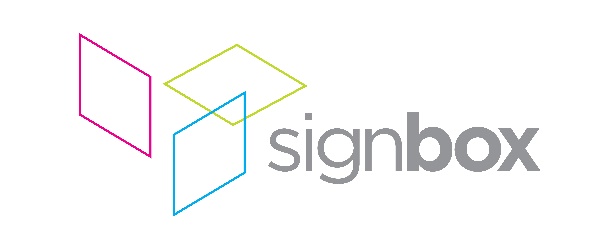 Press release23rd May 2018Signbox wins FESPA Gold Award for graphics artwork installation at Cardinia Real Estate UK Bankside propertiesLeading UK signage specialist, Signbox, has won a FESPA Gold Award in the Decals & Printed Labels category for its work at Cardinia Real Estate UK’s Bankside offices in London.During the FESPA Awards Gala Dinner on Wednesday May 16th at the Classic Remise in Berlin, Signbox’s Cardinia Real Estate project was acknowledged by judges for the quality and range of materials used throughout the buildings.A FESPA judge for the Decals & Printed Labels category made the following comments about the Signbox award submission: “It was clear with such large murals printed and installed that there would be considerable challenges in execution. The graphics were shown to be printed and mounted accurately and the range of materials used demonstrated a thorough appreciation of their performance qualities and appropriate applications. The transparent coloured glazing films created an interesting addition to the scheme that completed this coherent professional project.”Signbox helped transform Cardinia Real Estate’s Southbank offices with colourful and distinctive displays. 39 graphic artworks that reflect the sites, scenes and people of London were designed by five prominent artists and installed by Signbox, who advised on the most appropriate choice of materials to use for the varying locations, and printed and installed the selected artworks.Mark Bartlett, Managing Director at Signbox says: “We are delighted to see our work at the Bankside buildings recognised through the FESPA Awards. It was a real honour to be shortlisted alongside some visually spectacular projects, and to win a FESPA Gold Award is a truly great achievement.”Ensuring minimum disruption to Cardinia Real Estate’s employees during the installation works, Signbox digitally printed permanent wall art onto Digimura 2:1, a Class-O fire rated wall covering. Interactive wall art was printed using Teslaflex, a ferrous film with a high-grade flexible magnetic base and self-adhesive back that is durable, re-usable, and cost-effective and can be installed on any flat surface. Self-coloured tinted window films and tough laminated high-tack vinyl wall wrapping film were all printed by Signbox in-house on its HP Latex printers and precision cut on the Zund S3 digital cutter. A glazed link rising through seven floors between the two buildings was decorated with the tinted window film, creating a multi-coloured environment during the day and projecting a stunning back-lit display at night.In the atrium area, two very large multi-drop wall graphics measuring 14.2m wide by 3.8m high required the use of high-level access platforms and specialist application processes. In total, Signbox supplied 315m2 of tinted glazing film and 352m2 of digitally printed wall coverings for the project.“Cardinia Real Estate tasked us with breathing life into its new buildings and transforming neutral interiors into vibrant creative spaces,” continues Bartlett. “The end result; beautiful London-themed art work and stunning colours throughout the two buildings, has provided the new occupants with a home that reflects their reputation as a global creative brand.”ENDSAbout SignboxUK-based Signbox is a leading signage specialist with over 30 years’ industry experience. With intelligent design and application, the company consistently delivers award-winning visual communication strategies via traditional and pioneering signage methods across a number of market sectors, including corporate, education, healthcare, retail, hotel and leisure.With a proven formula based on contemporary design, technical innovation and engineering excellence, Signbox’s holistic approach continues to put the company at the forefront of architectural signage. Sourcing and implementing cutting edge technologies and high quality sustainable materials, the company is renowned for delivering powerful interior and exterior signage projects for a diverse range of global brands in the UK, Europe, the Americas and the Far East – all of which are compliant, future-proof and visually arresting.From concept to delivery, Signbox’s design team and installation specialists can create and execute bespoke signage installations from an eclectic range of high-end solutions and services that enable a brand to express itself in any environment. Beyond traditional signage applications, the company’s service offering includes fabricated external structures, digitally printed glazing manifestations and wallpapers; way finding signage, digital signage, LED infused glass structures, contemporary name plates, interactive print via Near Field Communication (NFC) and signposting, among many others.For further information, please visit: www.signbox.co.uk For more information, please contact:Daniel Porter					AD Communications				Signbox+44 (0)1372 464470				+44 (0)1784 438688dporter@adcomms.co.uk			sales@signbox.co.uk